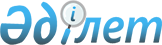 О внесении изменения в пункт 2 Решения Евразийского межправительственного совета от 10 апреля 2020 г. № 2Решение Евразийского Межправительственного Совета от 17 июля 2020 года № 7
      В целях реализации статьи 3 Протокола о некоторых вопросах ввоза и обращения товаров на таможенной территории Евразийского экономического союза от 16 октября 2015 года и на основании пункта 1 статьи 16 Договора о Евразийском экономическом союзе от 29 мая 2014 года Евразийский межправительственный совет решил:     
      В предложении первом абзаца первого пункта 2 Решения Евразийского межправительственного совета от 10 апреля 2020 г. № 2 "О внесении изменения в Решение Евразийского межправительственного совета от 12 августа 2016 г. № 5 и о применении сертификата о происхождении серийной продукции" слова "9 месяцев" заменить словами "15 месяцев".  
      Члены Евразийского межправительственного совета:


					© 2012. РГП на ПХВ «Институт законодательства и правовой информации Республики Казахстан» Министерства юстиции Республики Казахстан
				
От Республики
Армения

От Республики
Беларусь

От Республики
Казахстан

От Кыргызской
Республики

От Российской
Федерации
